様式６試験料金プラン適用申込書年　　月　　日みおつくし工業用水コンセッション株式会社　御中所在地　　　　　　　　　　　　　　　会社名　　　　　　　　　　　　　　　代表者　氏名　　　　　　　　　　　業種　　　　　用途　　　　　　本件に関する事務担当者　　　　　　　　所属　　　役職名　　　　氏　　名　大阪市工業用水道特定運営事業供給規程施行細目第35条第１項の規定に基づき、　　年度試験料金プランに申込みます。記試験料金プラン適用を求めるメーター番号試験料金プラン申込にあたっての確認事項大阪市工業用水道特定運営事業供給規定施行細目第３４条第１項第２号に基づく調査、ヒアリング、内部施設見学等に応じるとともに、貴社が提供するコンサルティングサービスを利用します。ただし、コンサルティングサービスの利用料は原則無料とし、特別な費用が発生する場合は、事前了承を要するものとします。以上様式６試験料金プラン適用申込書令和４年　４月　１日みおつくし工業用水コンセッション株式会社　御中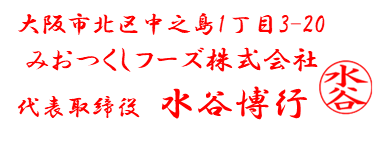 所在地　　　　　　　　　　　　　　　会社名　　　　　　　　　　　　　　　代表者　氏名　　　　　　　　　　　業種　製造業　　用途　容器洗浄　　　　本件に関する事務担当者　　　　　　　　所属　生産管理部　　役職名　課長　　　氏　　名　水谷　怜生　大阪市工業用水道特定運営事業供給規程施行細目第35条第１項の規定に基づき、　令和４　年度試験料金プランに申込みます。記試験料金プラン適用を求めるメーター番号試験料金プラン申込にあたっての確認事項大阪市工業用水道特定運営事業供給規定施行細目第３４条第１項第２号に基づく調査、ヒアリング、内部施設見学等に応じるとともに、貴社が提供するコンサルティングサービスを利用します。ただし、コンサルティングサービスの利用料は原則無料とし、特別な費用が発生する場合は、事前了承を要するものとします。以上No.メーター番号1234No.メーター番号1935262234